The Bill WaltersLas Vegas Golf Hall of Fame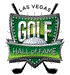 2022SCHOLARSHIPAPPLICATIONAbout the Bill Walters Las Vegas Golf Hall of Fame ScholarshipThe mission of the Las Vegas Golf Hall of Fame is to celebrate and bring awareness to players, administrators, benefactors, groups, instructors, teams and other worthy golfers who have served the game of golf in Las Vegas in a positive and meaningful way, whether through performance on the course, volunteerism, financial support, promotion, or other dedicated service.  Beginning in 1991, new members have been inducted into the Las Vegas Golf Hall of Fame, annually.  Beautiful displays, tracing the history of Las Vegas golf and the accomplishments of the Hall of Fame inductees are exhibited at the Las Vegas National Golf Clubhouse at 1911 E. Desert Inn Rd. and are open to the public, daily.Local landowner and golf course developer, Mr. Bill Walters, is President of the Walters Group and presently owns the Bali Hai Golf Course and Cili Restaurant.  At the time of his induction into the Las Vegas Golf Hall of Fame in 2013, he announced a substantial donation to establish the new Bill Walters Las Vegas Golf Hall of Fame Scholarship, which will benefit many local high school golfers over the years.  His contribution to local youth is widely admired and greatly appreciated!2022 Scholarship Guidelines & ApplicationThe Las Vegas Golf Hall of Fame (LVGHOF) annually offers scholarships to Clark County high school seniors.  The scholarship fund is established by donations from individuals in the community.  The first major endowment is from Mr. Bill Walters.  Recipients must plan to attend an accredited community college, college, university, trade or technical school.  Those applicants who have received a full scholarship to any college or university are not eligible for this scholarship.  Those applicants who have been recruited by a college must check with their respective coaches and inform them of the amount of this scholarship before accepting it.Application RequirementsEach applicant must complete a TYPED scholarship application, which will include the following:A fully completed application, signed by the applicant and the parent or guardian A fully completed report, signed by an official from the applicant’s high schoolA school transcriptAn essay by the applicant in the format outlined in the application If selected to receive a scholarship, you must provide to the Nevada Community Foundation the following materials:Proof of enrollment for the 2022 fall semester, which must be received in order for funds to be disbursed.Subsequently, an official college transcript for each semester’s grades, which must be received by the Nevada Community Foundation in order for funds to be disbursed for upcoming semesters.Eligibility CriteriaAny Clark County high school senior who, during high school, has participated in a junior golf program, tournaments or a high school golf team and who will graduate from an accredited high school during spring, 2022, may apply for this scholarship.  Criteria for selecting recipients include:Cumulative, Weighted Grade Point Average, Plus Bonus PointsHonors, AP or IB ClassesSAT or ACT scoresAmount of involvement in school activities (i.e., sports, clubs, class officers, etc.)Amount of involvement in community service (i.e., church, volunteering, Boy Scouts, non-profits, etc.) and/or employment.Written EssayFinancial NeedInterview with Scholarship Committee.Application DeadlineAll applications must be TYPED and received by 4:00 PM, April 22, 2022.Send to:The Nevada Community Foundation			email to:Attention: Seth Wongsavit					seth.wongsavit@nevadacf.org1980 Festival Plaza Drive                   	orSuite 300Las Vegas, NV    89135					Phone:  702-892-2326Fax:       702-892-8580Nevada Community FoundationThe Nevada Community Foundation, a 501(c) 3 public foundation founded in 1988, administers a collection of charitable funds to benefit our community.  The Nevada Community Foundation administers the Las Vegas Golf Hall of Fame Scholarship fund for the Hall of Fame.Review ProcessThe Nevada Community Foundation and the LVGHOF will review all applications and, ultimately, the LVGHOF will select the scholarship recipient.Distribution & RenewalScholarships are for $10,000.00, at the rate of $2,500 per year, and are renewable for up to four years or eight semesters and will be paid in the following manner:  half of the scholarship the first semester and half of the scholarship the second semester.  These funds will be paid directly to the post-secondary institution at which the recipient is enrolled.  Recipients must maintain a 2.5 GPA and full-time status in order to remain eligible.  Evidence of GPA and enrollment status at a post-secondary institution must be submitted to the Nevada Community Foundation in order for funds to be distributed.THE LAS GOLF HALL OF FAME SCHOLARSHIP FUND2022 SCHOLARSHIP APPLICATIONAPPLICANT INFORMATIONName_______________________________________________________________________________________  ___Female   ___MaleDate of Birth:_____________________________________________________________________________________________________Address______________________________________________________City, State, Zip_____________________________________Phone_____________________________Cell Phone_________________________E-mail____________________________________I am a legal resident of _____________________________________city, in _____________________________________CountyName of father/guardian____________________________________________________________Phone_____________________Address______________________________________________________City, State, Zip_____________________________________Name of mother/guardian___________________________________________________________Phone____________________Address______________________________________________________City, State, Zip_____________________________________SCHOLARSHIP INFORMATIONDo you qualify for the Millennium Scholarship?	___Yes		___NoWill you be receiving other Scholarships?		___Yes		___No  If so, please list them below with the amount you will be receiving, and indicate whether the scholarship is a “full ride” scholarship that covers all the fees.			SCHOLARSHIP					AMOUNT	________________________________________________		______________________________________________	________________________________________________		______________________________________________	________________________________________________		______________________________________________	________________________________________________		______________________________________________HIGH SCHOOL DATAThis information must be verified by the Official School Report (see page 7 of this application) and its attachments.Name of high school attended/attending:______________________________________________________________________Graduation date (month & year)________________________________________________________________________________Cumulative GPA_______________________________(Based upon a 4.0 scale and is Weighted, Plus Bonus Points)ACT Score__________________and/or SAT__________________Verbal________________MathGOLF INVOLVEMENTPlease describe your involvement in junior golf, golf tournaments or high school golf.______________________________________________________________________________________________________
______________________________________________________________________________________________________
____________________________________________________________________________________________________________________________________________________________________________________________________________POST-SECONDARY SCHOOL DATADuring the 2022-23 academic year, I will be enrolled:	____Full-Time		___Part TimeExpected Graduation date (month & year)______________________________________________________________________List, in order of preference, the schools to which you have formally applied.		INSTITUTION				CITY AND STATE			ACCEPTED1.________________________________________	__________________________________	Yes___ No___ Pending___2.________________________________________	__________________________________	Yes___ No___ Pending___
3.________________________________________	__________________________________	Yes___ No___ Pending___APPLICANT PROFILEList any awards, honors or special recognitions that you have received in the last four years.  Attach a separate page if necessary.	AWARD/HONOR		    REASON FOR AWARD/HONOR		YEAR AWARDED____________________________________	_________________________________________________	___________________________________________________________	_________________________________________________	___________________________________________________________	_________________________________________________	___________________________________________________________	_________________________________________________	_______________________WRITTEN ESSAYThe essay is a critical part of your application!Your essay should be TYPED on separate paper.  Please print “Essay” at the top, along with your name and “Las Vegas Golf Hall of Fame Applicant.”  Please describe your career and educational goals.  Tell us what you plan to major in, why you have chosen that particular field, and what you plan to do with your degree.  You should also include other information that will demonstrate that you are a worthy scholarship recipient.  Your essay may describe outstanding attributes, talents, or any service you’ve provided to your school or community.  In particular, you need to explain the REASON YOU NEED FINANCIAL ASSISTANCE to attend college or technical school,  which will be a major factor for the Review Committee.  Your essay will be a significant part of your overall score, so you should give it considerable thought.  List below any school, community service, employment or other activities with which you have been involved in the last four years.  Attach a separate page if necessary.  List in order of importance to you, from most important to least important.									# OF HOURS		SPECIAL HONORS						# OF YEARS 		COMMITTED		OR LEADERSHIPSCHOOL SPORTS &ACTIVITIES		PARTICIPATED 	PER YEAR		POSITIONS									# OF HOURS		SPECIAL HONORS						# OF YEARS 		COMMITTED		OR LEADERSHIPCOMMUNITY SERVICE/VOLUNTEER	PARTICIPATED 	PER YEAR		POSITIONS________________________________________		________________		________________		________________________									# OF HOURS		SPECIAL HONORS						# OF YEARS 		COMMITTED		OR LEADERSHIPOTHER ACTIVITIES				PARTICIPATED 	PER YEAR		POSITIONS________________________________________		________________		________________		________________________						POSITION 		DATES OF	            AVERAGE HOURSEMPLOYER					HELD/DUTIES 	EMPLOYMENT         WORKED PER WEEK	________________________________________		________________		________________		________________________I verify that the information contained in this application is complete and accurate to the best of my knowledge and belief.Signature of Applicant: ____________________________________________________________________________________________Signature of Parent or Guardian: ________________________________________________________________________________OFFICIAL SCHOOL REPORTConcerning the Las Vegas Golf Hall of Fame ScholarshipCandidate: ____________________________________________________________________________________________________________			(Please type or print your name here.)Home Address: _______________________________________________________________________________________________________			(Please type or print)  Number and Street		_____________________________________________________________________________     _________________________			City and State								ZipThis report must be completed by a school administrator or counselor and must not be given to the applicant.  Please mail a copy of the applicant’s high school transcript with this report.		The applicant ranks ____________________ in a class of _______________________.Weighted GPA, Plus Bonus Points ____________________SAT Score ____________________ACT Score _________________Comments (please include any information regarding a personal or financial need this student may have):Do you recommend that this student be awarded a scholarship from the Las Vegas Golf Hall of Fame?		_____Yes	_____No (If no, please explain why in the space below.)Signature _____________________________________________________________Date __________________________________________Name & Title _________________________________________________________________________________________________________			(Please print.)High School __________________________________________________________ Phone Number ______________________________NOTE to the school administrator or counselor:Please submit this report and the applicant’s high school transcript (including grades and rank in class through the junior year) to be received no later than 4:00 PM April 22, 2022.  Thank you.	Send to:	The Nevada Community Foundation		or email to:				Attention: Seth Wongsavit			seth.wongsavit@nevadacf.org			1980 Festival Plaza Dr. ,  Suite 300			Las Vegas, NV    89135			Phone: 702-892-2326	Fax: 702-892-8580HOUSEHOLD INFORMATION(TO Be Completed BY Parents)How many dependent children in the household (applicant included, list ages):Number _________________________ Ages _______________________________________________________________________________How many family members will be in college at least part-time this next school year (including applicant)? ___________________________________________________________________________________________________________What percent of the applicant’s college will you be able to provide? ___________________________________________Have you filed an estimated family contribution form (FAFSA) with the government?											Yes _____	No _____Please explain below any unusual personal or family financial need circumstances in your household. ____________________________________________________________________________________________________________________________________________________________________________________________________________________________________________________________________________________________________________________________________________________________________________________________________________________________________________________________________________________________________I verify that the above information in this application is true to the best of my knowledge and belief:Signature of Applicant: ____________________________________________________________________________________________Signature of Parent/Guardian: ___________________________________________________________________________________